尼康生物影像中心图像处理系列专题(四) 时间序列分析生物医学测试中心尼康生物影像中心将于近期举行一系列图像处理专题培训。NIS-Element软件即可控制硬件实现各类光学图片的采集，还具有强大的图像处理分析功能：图像测量、自动测量计数、轨迹分析、时间序列分析、共定位分析、三维测量和各种滤镜图像处理较正等等，其中Automatic Deconvolution按钮可以一键式的实现noise level、noise type、background estimation、iterations获得最佳效果的反卷积图像。因图像处理内容广泛，功能强大，特分门别类安排四场不同专题的相关培训帮助大家解决图像处理过程中的各类问题。生命不止，运动不息。高倍镜下观察生命结构的最小单元cell，可以发现各种蛋白核酸等分子井然有序高速的进行着各种运动。采集时间序列图像可以获取一系列运动图像，图像分析帮助我们解码微观运动信息，探索生命奥秘。本次培训详细介绍时间序列图像的分析处理方法。培训仪器：NIS-Element图像处理工作站培训内容：时间序列图像展示与导出；Time MeasurementTracking样品轨迹追踪FRAP结果分析培训时间：2020年8月18日（周二）10:00-11:30截止报名时间：8月17日16:00培训方式：线上培训-腾讯会议联系方式： wangjinyu@mail.tsinghua.edu.cn 王老师报名方式：点击链接：http://training-nikon-image-center.mikecrm.com/gjdMCdG或扫描二维码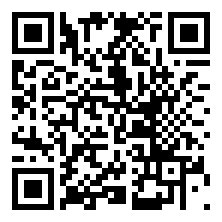 注：报名截止后会通过邮箱将会议链接发送至您邮箱，请大家填写报名信息时保证邮箱地址正确以便接收会议链接。生命科学学院尼康生物影像中心细胞影像中心生物医学测试中心2020年7月7日第一讲 图像处理基础2020年7月21日第二讲 图像测量与计数2020年8月4日第三讲 三维分析及反卷积2020年8月18日第四讲 时间序列专题